北京高盟新材料股份有限公司自行监测方案排污单位基本情况   表1 排污单位基本信息表注：（1）指生产经营场所地址所在地邮政编码。执行标准及限值表2 废水污染物排放标准及限值表表3废气污染物排放标准及限值表自行监测方案表4  自行监测及记录信息表表17 自行监测及记录信息表四、监测质量保证与质量控制要求按照HJ819、HJ/T373要求，排污单位应根据自行监测方案及开展状况，梳理全过程监测质控要求，建立自行监测质量保证与质量控制体系。五、监测数据记录、整理、存档要求监测期间，手工监测记录按照HJ819执行，应同步记录监测期间的生产工况。六、监测点位图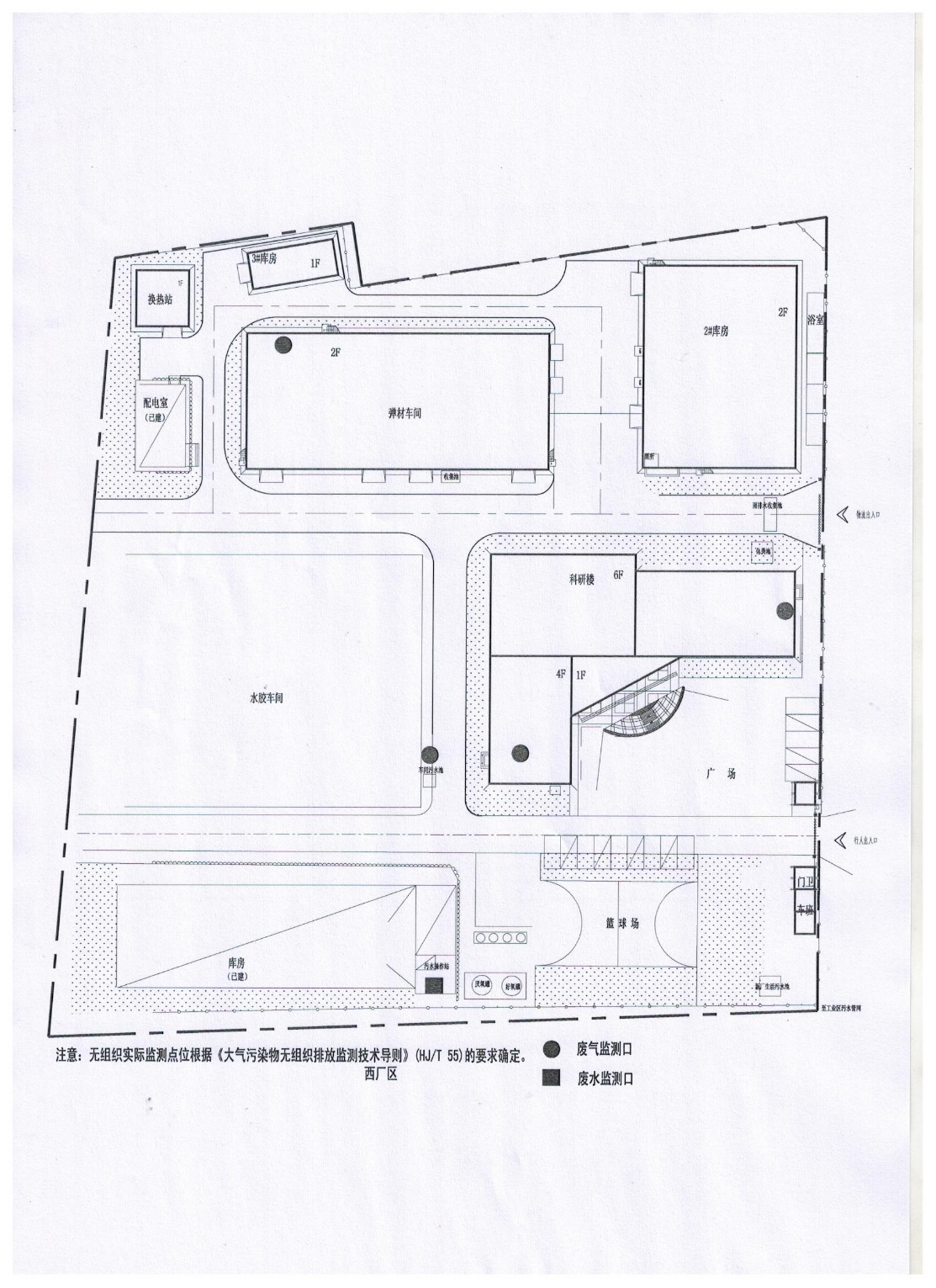 北京高盟新材料股份有限公司2020年8月10日单位名称北京高盟新材料股份有限公司注册地址北京市房山区燕山东流水工业区14号生产经营场所地址北京市房山区燕山东流水工业区14号邮政编码（1）102502行业类别其他专用化学产品制造是否投产（2）是投产日期（3）2001-01-01生产经营场所中心经度（4）115°59′4.06″生产经营场所中心纬度（5）39°44′24.04″组织机构代码统一社会信用代码911100001028025068技术负责人罗善国联系电话18610493651所在地是否属于大气重点控制区（6）是所在地是否属于总磷控制区（7）否所在地是否属于总氮控制区（7）否所在地是否属于重金属污染特别排放限值实施区域（8）否是否位于工业园区（9）是所属工业园区名称东流水工业区是否有环评审批文件是环境影响评价审批文件文号或备案编号（10）是否有地方政府对违规项目的认定或备案文件（11）否认定或备案文件文号是否需要改正（12）否排污许可证管理类别（13）简化管理是否有主要污染物总量分配计划文件（14）是总量分配计划文件文号京环审｛2015｝394号序号排放口编号排放口名称污染物种类许可排放浓度（mg/L）标准名称序号排放口编号排放口名称污染物种类许可排放浓度（mg/L）标准名称1DW001污水排放口总氮（以N计）70mg/L水污染物综合排放标准DB11/3072DW001污水排放口总磷（以P计）8mg/L水污染物综合排放标准DB11/3073DW001污水排放口色度50mg/L水污染物综合排放标准DB11/3074DW001污水排放口化学需氧量500mg/L水污染物综合排放标准DB11/3075DW001污水排放口总有机碳150mg/L水污染物综合排放标准DB11/3076DW001污水排放口悬浮物400mg/L水污染物综合排放标准DB11/3077DW001污水排放口动植物油50mg/L水污染物综合排放标准DB11/3078DW001污水排放口pH值6.5-9水污染物综合排放标准DB11/3079DW001污水排放口氨氮（NH3-N）45mg/L水污染物综合排放标准DB11/30710DW001污水排放口可吸附有机卤化物5mg/L水污染物综合排放标准DB11/30711DW001污水排放口五日生化需氧量70mg/L水污染物综合排放标准DB11/307序号排放口编号排放口名称污染物种类许可排放浓度（mg/Nm3）标准名称1DA001西厂区5#挥发性有机物20mg/Nm3有机化学品制造业大气污染物排放标准DB11/1385-20172DA001西厂区5#颗粒物5mg/Nm3有机化学品制造业大气污染物排放标准DB11/1385-20173DA001西厂区5#异氰酸酯类1mg/Nm3涂料、油墨及胶粘剂工业大气污染物排放标准GB 37824-20194DA002西厂区3#甲苯二异氰酸酯1mg/Nm3合成树脂工业污染物排放标准GB 31572-20155DA002西厂区3#异佛尔酮二异氰酸酯1mg/Nm3合成树脂工业污染物排放标准GB 31572-20156DA002西厂区3#多亚甲基多苯基异氰酸酯1mg/Nm3合成树脂工业污染物排放标准GB 31572-20157DA002西厂区3#颗粒物5mg/Nm3有机化学品制造业大气污染物排放标准DB11/1385-20178DA002西厂区3#异氰酸酯类1mg/Nm3涂料、油墨及胶粘剂工业大气污染物排放标准GB 37824-20199DA002西厂区3#挥发性有机物20mg/Nm3有机化学品制造业大气污染物排放标准DB11/1385-201710DA002西厂区3#二苯基甲烷二异氰酸酯1mg/Nm3合成树脂工业污染物排放标准GB 31572-201511DA003食堂油烟净化挥发性有机物10mg/Nm3《餐饮业大气污染物排放标准》DB 11/ 1488—201812DA003食堂油烟净化油烟1.0mg/Nm3《餐饮业大气污染物排放标准》DB 11/ 1488—201813DA003食堂油烟净化颗粒物5.0mg/Nm3《餐饮业大气污染物排放标准》DB 11/ 1488—201814DA004实验室排口挥发性有机物20mg/Nm3有机化学品制造业大气污染物排放标准DB11/1385-201715厂界颗粒物0.5mg/Nm3有机化学品制造业大气污染物排放标准DB11/1385-201716厂界挥发性有机物1.0mg/Nm3有机化学品制造业大气污染物排放标准DB11/1385-201717厂界硫化氢0.01mg/Nm3大气污染物综合排放标准DB11/ 501—201718厂界氨（氨气）0.20mg/Nm3大气污染物综合排放标准DB11/ 501—201719厂界臭气浓度20大气污染物综合排放标准DB11/ 501—201720生产车间外/颗粒物1.0mg/Nm3有机化学品制造业大气污染物排放标准DB11/1385-201721生产车间外/挥发性有机物2.0mg/Nm3有机化学品制造业大气污染物排放标准DB11/1385-2017序号污染源类别/监测类别排放口编号/监测点位排放口名称/监测点位名称监测内容（1）污染物名称监测设施自动监测是否联网自动监测仪器名称自动监测设施安装位置自动监测设施是否符合安装、运行、维护等管理要求手工监测采样方法及个数（2）手工监测频次（3）手工测定方法（4）其他信息